Společnost pro trvale udržitelný život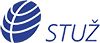 Sekretariát a poštovní adresa:				       mobil: 604 171921Krkonošská 1, 120 00 Praha 2			                     e-mail: info@stuz.czZveme Vás na diskusní hybridní seminář na témaJAK SE ADAPTOVAT NA KLIMATICKOU ZMĚNU anebco můžeme udělat i my v našem městě nebo obciv úterý 2. dubna 2024 od 16:00 do cca 18:00 hodinbudova ČSVTS, Praha 1, Novotného lávka 5   Adaptace na klimatickou změnu je významným tématem i na lokální úrovni. Právě města a obce mají možnost realizovat strategii adaptace na klimatickou změnu konkrétními adaptačními opatřeními. Důsledné využití prvků modrozelené infrastruktury vede ke zlepšení mikroklimatu, snížení tepelného ostrova, lepšímu využití dešťové vody ve městech. Využití obnovitelných zdrojů energie snižuje uhlíkovou stopu. Zadržování vody v krajině a podpora biodiverzity při hospodaření na zemědělských pozemcích zlepší odolnost krajiny proti důsledkům klimatické změny. Nadace partnerství v soutěži Adapterra Awards oceňuje nejzajímavější projekty adaptace na klimatickou změnu.Mgr. Martin Ander, Ph.D. vedoucí programu Adapterra Nadace Partnerství, Inspirativní soutěž Adapterra AwardsMgr. Tereza Líbová, vedoucí oddělení environmentálních projektů, Magistrát hl. m. Prahy, Podpora projektů adaptace na změnu klimatu v rámci Klimatického plánu hl. m. Prahy do roku 2030Ing. Jiří Tencar, Ph.D., ředitel společnosti ECOTEN, Revitalizace SŠ Českobrodská, oceněný projekt v soutěži Adapterra AwardsIng. Eva Tylová, bývalá místostarostka MČ Praha 12 Adaptační opatření na MČ Praha 12, oceněný  projekt v soutěži Adapterra AwardsPřipojení pomocí platformy Zoom na adrese:  https://bit.ly/stuz202404                                                                                                                                                    Moderuje: Ing. Eva Tylová, členka předsednictva STUŽ                                                                                                                                                              Vstup  volný   